Reflexiones Contables  7 (2) 2024 Julio-Diciembre ISSN:2665-5543 (En línea)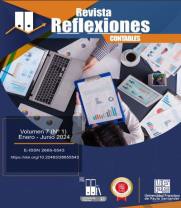 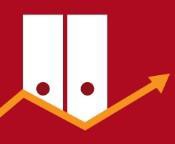 Informes Integrados: Una perspectiva sostenible para empresasIntegrated reporting: A sustainable perspective for companiesLuz Mary Galindo-Vargas1, Viviana Paola Delgado-Sánchez21Estudiante	del	programa de Colombia, Bogotá-Colombiade	Contaduría Pública,	lgalindo93@upc.edu.co, https://orcid.org/0009-0007-3405-943x,	Universidad Piloto2Especialista en gerencia de empresas vivianadelgado1@upc.edu.co , https://orcid.org/0000-0003-1397-7526, Universidad Piloto de Colombia, Bogotá-Colombia	Recibido: xxxxxxxx	Aceptado: xxxxxxxxCómo Citar: xxxxxxxxxxxxxxxxxxxxxxxxxxxxxxxxxxxxxxxxxxxxxxxxxxxxxxxxxxxxxxxxxPalabras ClavesResumenKeywordAbstractAutor de Correspondencia: correo electrónico del autor de correspondencia principal.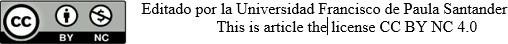 IntroducciónDebe contextualizar al lector sobre los temas tratados en el artículo, incluyendo antecedentes, justificación y conceptos fundamentales. Materiales y MétodosSerá presentado con la precisión que sea conveniente para que el lector comprenda y confirme el desarrollo de la investigación. Métodos previamente publicados como índices o técnicas deben describirse sólo brevemente y aportar las correspondientes citas, excepto que se hayan realizado modificaciones en los mismos. Se describirá la muestra o población participante y los criterios para su selección. Se hará referencia al tipo de análisis de información empleada. Si se trata de una metodología original, es necesario exponer las razones que han conducido a su empleo y describir sus posibles limitaciones.Resultados y DiscusiónResumirán los hallazgos, relacionando las propias observaciones con otros estudios de interés y señalando las aportaciones y limitaciones de unos y otros. No se deben repetir con detalle los datos u otro material ya comentado en otros apartados.  Mencionar las inferencias de los hallazgos y sus limitaciones, incluyendo las deducciones para una investigación futura.ConclusiónDescriben de manera puntual las apreciaciones de los autores al desarrollo del trabajo y los resultados reportados en el manuscrito.AgradecimientosMediante un corto párrafo es posible dejar constancia de agradecimiento a personas y/o instituciones que hayan colaborado en el desarrollo de la investigación. (Opcional).  Referencias La Revista Reflexiones Contables, utiliza las normas APA 7a edición para la elaboración de las referencias bibliográficas adoptando una norma internacional ampliamente aceptada. Así mismo, deben estar organizadas en forma alfabética.Ejemplos: Libro:López Nieves, L. (2005). El corazón de Voltaire (1a ed.). Grupo Editorial Norma.Capítulo de Libro: Molina, V. (2008). “… es que los estudiantes no leen ni escriben”: El reto de la lectura y la escritura en la Pontificia Universidad Javeriana de Cali. En H. Mondragón (Ed.), Leer, comprender, debatir, escribir. Escritura de artículos científicos por profesores universitarios (pp. 53-62). Cali, Valle del Cauca: Sello Editorial Javeriano.Lugo Filippi, C. (2004). Recetario de incautos. En I. Ballester, Y. Cruz, H. E. Quintana, J. Santiago & C. M. Sarriera (Eds.), El placer de leer y escribir: Antología de lecturas (pp. 88-91). Guaynabo, P.R.: Editorial Plaza Mayor Artículo de Revista:Hernández-Isidro, Y. G. ., Pacheco-Niño, A. Z. ., Rico-Berrio, K. D. ., & Téllez Duarte, E. J. . (2024). Guía para la disminución de opacidad en la toma de decisiones de la IA en los negocios. Reflexiones Contables, 7(1), 08–16. https://doi.org/10.22463/26655543.4392Artículo de Memória o Evento: Rojas, C., & Vera, N. ( 2013). ABMS (Automatic BLAST for Massive Sequencing). En H. Castillo (Presidencia), 2° Congreso Colombiano de Biologia Computacional y Bioinformática CCBCOL. Congreso llevado a cabo en Manizales, Colombia.Cervantes M. (2012), Seminario TIC y desarrollo sostenible en América Latina y el Caribe: experiencias e iniciativas de política,. “Panorama RAEE en América Latina”, Santiago de Chile, CEPAL, 22 y 23 de octubre 2012Tesis:Acevedo-González, M. I., Morales-Watts, V., Meza-Moreno, R. A., Robles-Chamorro, Y. D. J., & Rodríguez-Celedón, H. J.(2023) Propuesta en supplyn chain management y logística en la empresa Just Time SAS. [Tesis de pregrado, Universidad Nacional Abierta y a Distancia] https://repository.unad.edu.co/handle/10596/55098Pagina Web:Hernández- Sampieri, R., Collado, C.F. & Pilar-Baptista, L. (2010). Metodología de la investigación. Mc Graw Hill. Recuperado a partir de https://www.icmujeres.gob.mx/wp-content/uploads/2020/05/Sampieri.Met.Inv.pdfFNCC. (2023). Cómo exportar café. Recuperado a partir de https://federaciondecafeteros.org/wp/exportacion/